Муниципальное автономное общеобразовательное учреждение 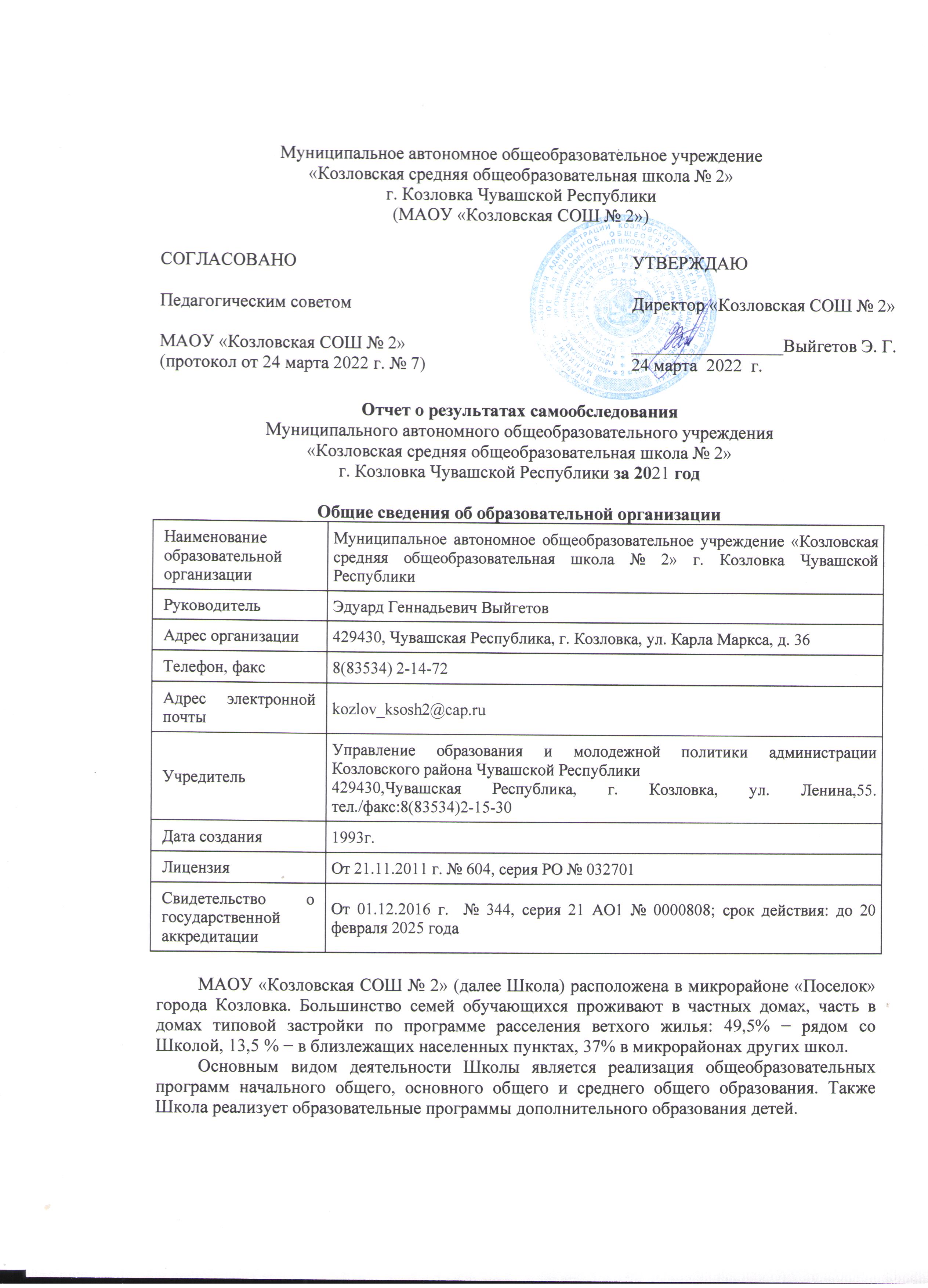 «Козловская средняя общеобразовательная школа № 2»г. Козловка Чувашской Республики(МАОУ «Козловская СОШ № 2»)Отчет о результатах самообследованияМуниципального автономного общеобразовательного учреждения «Козловская средняя общеобразовательная школа № 2»г. Козловка Чувашской Республики за 2021 годОбщие сведения об образовательной организацииМАОУ «Козловская СОШ № 2» (далее Школа) расположена в микрорайоне «Поселок» города Козловка. Большинство семей обучающихся проживают в частных домах, часть в домах типовой застройки по программе расселения ветхого жилья: 49,5% − рядом со Школой, 13,5 % − в близлежащих населенных пунктах, 37% в микрорайонах других школ.Основным видом деятельности Школы является реализация общеобразовательных программ начального общего, основного общего и среднего общего образования. Также Школа реализует образовательные программы дополнительного образования детей.Аналитическая частьI. Оценка образовательной деятельностиОбразовательная деятельность в Школе организуется в соответствии с Федеральным законом от 29.12.2012 № 273-ФЗ «Об образовании в Российской Федерации», ФГОС начального общего, основного общего и среднего общего образования, основными образовательными программами. локальными нормативными актами Школы. С 01.01.2021 года Школа функционирует в соответствии с требованиями СП 2.4.3648-20 «Санитарно-эпидемиологические требования к организациям воспитания и обучения, отдыха и оздоровления детей и молодежи», а с 01.03.2021 – дополнительно с требованиями СанПиН 1.2.3685-21 «Гигиенические нормативы и требования к обеспечению безопасности и (или) безвредности для человека факторов среды обитания». В связи с новыми санитарными требованиями Школа усилила контроль за уроками физкультуры. Учителя физкультуры организуют процесс физического воспитания и мероприятия по физкультуре в зависимости от пола, возраста и состояния здоровья. Кроме того, учителя и завхоз проверяют, чтобы состояние спортзала и снарядов соответствовало санитарным требованиям, было исправным – по графику, утвержденному на учебный год.Школа ведет работу по формированию здорового образа жизни и реализации технологий сбережения здоровья. Все учителя проводят совместно с обучающимися физкультминутки во время занятий, гимнастику для глаз, обеспечивается контроль за осанкой, в том числе во время письма, рисования и использования электронных средств обучения.Учебный план 1–4-х классов ориентирован на 4-летний нормативный срок освоения основной образовательной программы начального общего образования (реализация ФГОС НОО), 5–9-х классов – на 5-летний нормативный срок освоения основной образовательной программы основного общего образования (реализация ФГОС ООО), 10–11-х классов – на 2-летний нормативный срок освоения образовательной программы среднего общего образования (реализация ФГОС СОО).В 2021 году в результате введения ограничительных мер в связи с распространением коронавирусной инфекции часть образовательных программ в 2020/2021 и в 2021/2022 учебных годах пришлось реализовывать с применением электронного обучения и дистанционных образовательных технологий. Для этого использовались федеральные и региональные информационные ресурсы, в частности, Российская электронная школа, платформа «Учи.ру», «Решу ОГЭ», «Решу ЕГЭ» и другие.Результаты педагогического анализа, проведенного по итогам освоения образовательных программ в дистанционном режиме, свидетельствуют о поддержании среднестатистического уровня успеваемости учеников начального, основного и среднего уровня общего образования.Воспитательная работа В 2021 году Школа провела работу по профилактике употребления психоактивных веществ (ПАВ), формированию здорового образа жизни и воспитанию законопослушного поведения обучающихся. Мероприятия проводились с участием обучающихся и их родителей.Проведены обучающие семинары для учителей по вопросам здорового образа жизни, по вопросам диагностики неадекватного состояния учащихся. Проводилась систематическая работа с родителями по разъяснению уголовной и административной ответственности за преступления и правонарушения, связанные с незаконным оборотом наркотиков, незаконным потреблением наркотиков и других ПАВ.Были организованы:Школьный конкурс стенгазет «Мы против наркотиков»Акция «Будь здоров»Акции «Сообщи, где торгуют смертью»Месячник «Молодежь за здоровый образ жизни»Всероссийская акция «Стоп ВИЧ-СПИД»проведение классных часов и бесед на антинаркотические темы с использованием ИКТ-технологий;книжная выставка «Вместе против беды» в школьной библиотеке;лекции с участием сотрудников ПДН ОМВД, КДН и ЗП, работников библиотекиЧас здоровья «У опасной черты»Тестирование по курению, наркотикам, алкоголизмуОсмотр и сбор анализов для химико-токсикологического исследования на психотропные вещества специалистами БУ Республиканского наркологического диспансераСоциально-психологическое тестирование обучающихся с целью раннего выявления немедицинского потребления наркотических средств и психотропных веществАкция «Полиция и дети»Конкурс рисунков и сочинений «Прокуратура глазами детей»Районный конкурс социальных роликов «Я и закон»С 01.09.2021 Школа реализует рабочую программу воспитания и календарный план воспитательной работы, которые являются частью основных образовательных программ начального, основного и среднего общего образования. В рамках воспитательной работы Школа:1) реализует воспитательные возможности педагогов, поддерживает традиции коллективного планирования, организации, проведения и анализа воспитательных мероприятий;2) реализует потенциал классного руководства в воспитании школьников, поддерживает активное участие классных сообществ в жизни Школы;3) вовлекает школьников в кружки, секции, клубы, студии и иные объединения, работающие по школьным программам внеурочной деятельности, реализовывает их воспитательные возможности;4) использует в воспитании детей возможности школьного урока, поддерживает использование на уроках интерактивных форм занятий с учащимися;5) поддерживает ученическое самоуправление – как на уровне Школы, так и на уровне классных сообществ;6) поддерживает деятельность функционирующих на базе школы детских общественных объединений и организаций (Совет учащихся, школьный спортивный клуб, Юнармия);7) организует для школьников экскурсии, экспедиции, походы иреализует ихвоспитательный потенциал;8) организует профориентационную работу со школьниками;9) развивает предметно-эстетическую среду Школы и реализует ее воспитательные возможности;10) организует работу с семьями школьников, их родителями или законными представителями, направленную на совместное решение проблем личностного развития детей.За 4 месяца реализации программы воспитания родители и ученики выражают удовлетворенность воспитательным процессом в Школе, что отразилось на результатах анкетирования, проведенного 15.12.2021. Дополнительное образованиеДополнительное образование ведется по программам следующей направленности:Общеинтеллектуальное  естественно-научное; культурологическое; техническое; художественное; физкультурно-спортивное.Выбор профилей осуществлен на основании опроса обучающихся и родителей, который провели в сентябре 2021 года. По итогам опроса обучающихся и их родителей выявили, что общеинтеллектуальное направление выбрало 60% (в том числе естественнонаучное 16%), культурологическое – 11%, техническое – 13%, художественное – 11%, физкультурно-спортивное – 31%.Во второй половине 2020/2021 учебного года и в первой половине 2021/2022 учебного года пришлось периодически проводить дистанционные занятия по программам дополнительного образования. Анализ данных по посещению детьми занятий дополнительного образования показывает снижение показателя по охвату в связи с переходом на дистанционный режим, особенно по программам технической и физкультурно-спортивной направленности, что является закономерным. Тем не менее опрос родителей (законных представителей) обучающихся в сентябре 2021 года показал, что большая часть опрошенных в целом удовлетворены качеством дополнительного образования в Школе.II. Оценка системы управления организациейУправление осуществляется на принципах единоначалия и самоуправления.Органы управления, действующие в ШколеДля осуществления учебно-методической работы в Школе действует методический семинар. В целях учета мнения обучающихся и родителей (законных представителей) несовершеннолетних обучающихся в Школе действуют Совет учащихся и родительский комитет.По итогам 2021 года система управления Школой оценивается как эффективная, позволяющая учесть мнение работников и всех участников образовательных отношений. В следующем году изменение системы управления не планируется.III. Оценка содержания и качества подготовкиСтатистика показателей за 2018–2021 годыПриведенная статистика показывает, что имеет место положительная динамика успешного освоения основных образовательных программ, при этом количество обучающихся Школы относительно стабилизируется (в среднем 250 человек).Углубленного обучения в Школе нет. В 10-11 классах универсального профиля реализуются индивидуальные профильные программы (естественнонаучная, социально-гуманитарная и оборонно-спортивная) за счет подбора элективных курсов и самообразования. С октября 2021 года на базе 10-11 классов открыт педагогический класс в рамках организации внеурочной деятельности. В Школе в 2021 году 22 обучающихся с ОВЗ и инвалидностью. Из них 5 человек обучаются индивидуально на дому, остальные 17 получают образование инклюзивно в общеобразовательных классах.В 2021 году Школа продолжает успешно реализовывать рабочие программы «Родной язык: чувашский и русский», «Родная литература: чувашская и русская», которые внесли в основные образовательные программы основного общего и среднего общего образования в 2018 году. Рабочие программы «Второй иностранный язык: немецкий» не реализуются в связи с отсутствием кадрового потенциала и запроса со стороны родителей, так как предмет является необязательным в соответствии с обновленными ФГОС-2021.Краткий анализ динамики результатов успеваемости и качества знанийРезультаты освоения учащимися программ начального общего образования по показателю «успеваемость» в 2021 годуЕсли сравнить результаты освоения обучающимися программ начального общего образования по показателю «успеваемость» в 2021 году с результатами освоения учащимися программ начального общего образования по показателю «успеваемость» в 2020 году, то можно отметить, что процент учащихся, окончивших на «4» и «5», снизился на 10,2 процента (в 2020 был 36,2%). При этом процент учащихся, окончивших на «5», повысился на 3,6 процента (в 2020 – 22,4%). Общая успеваемость повысилась на 3,4% (в 2020 составляла 96,6%).Результаты освоения учащимися программ основного общего образования по показателю «успеваемость» в 2021 годуЕсли сравнить результаты освоения обучающимися программ основного общего образования по показателю «успеваемость» в 2021 году с результатами освоения учащимися программ основного общего образования по показателю «успеваемость» в 2020 году, то можно отметить снижение доли учащихся, окончивших на «4» и «5» на 6,9 процента (в 2020 был 31,7%), доли учащихся, окончивших на «5», на 1,1% (в 2020 – 6,2%). Общая успеваемость снизилась на 2,35% (в 2020 составляла 97,24%).В 2021 году обучающиеся 4-8-х классов участвовали в проведении всероссийских проверочных работ. Анализ результатов показал их соответствие уровню знаний обучающихся, зафиксированных посредством оценок по итогам учебных периодов.Результаты освоения программ среднего общего образования обучающимися 10, 11 классов по показателю «успеваемость» в 2020 годуРезультаты освоения учащимися программ среднего общего образования по показателю «качественная успеваемость» в 2021 учебном году снизились на 12,6 процента (в 2020 доля обучающихся, которые закончили полугодие на «4» и «5», составляла 53,6%, доля учащихся, окончивших на «5» - 7,1%). Общая успеваемость стабильна и составила, как и в 2020 году 100%.В 2020-21 учебном году учащиеся 11 класса успешно прошли итоговое сочинение по русскому языку. По итогам испытания все получили «зачет» и были допущены до государственной итоговой аттестации.В декабре 2021 года все выпускники 2021-2022 учебного года так же успешно прошли итоговое сочинение по русскому языку, получили «зачет» и допущены до государственной итоговой аттестации 2022 года.В 2021 году 5 выпускников 11 класса сдавали ГИА в форме ГВЭ по русскому языку и математике (далее – ГВЭ-аттестат) в соответствии с постановлением Правительства РФ от 26.02.2021 № 256. ЕГЭ сдавали только выпускники, которые планировали поступать в высшие учебные заведения (5 человек). По выбору эти 5 выпускников сдавали обществознание (2), химию (1), биологию (1), физику (1). Обучающиеся 9-х классов сдавали экзамены только по основным предметам – русскому языку и математике, чтобы получить аттестат. По одному предмету по выбору проводилась внутренняя контрольная работа. Участники ГИА с ОВЗ и инвалидностью могли сдать экзамен только по одному предмету по своему желанию (1 выпускник 11 класса воспользовался этой возможностью, в 9 классе таких детей не было).Результаты сдачи ЕГЭ 2021 годаАнализ результатов ГИА-21 в 11 классе показывает повышение среднего балла по русскому языку на 10,1; по обществознанию на 5,9; по биологии на 28,5 балла. В отличие от прошлого года, есть выпускник, сдавший экзамен по русскому языку на 96 баллов. По профильной математике, физике, химии наблюдается снижение среднего балла (на 8,6; 4,5; 8,0 соответственно), причем, по химии выпускник не преодолел минимальный порог.Итоговое собеседование по русскому языку в качестве допуска к государственной итоговой аттестации прошли и получили «зачет» все, кроме одного ученика. Еще один (не посещавший занятия и не освоивший программу основной школы) на собеседование не явился. Эти два ученика 9 класса были не допущены к ГИА, аттестаты не получили и по заявлению родителей были выпущены со справкой. Результаты сдачи ОГЭ 2021 Анализ результатов ОГЭ в сравнении с 2019 годом (в 2020 г. ОГЭ не сдавали в связи с пандемией) показывает, что общая успеваемость повысилась по обоим предметам. Качественная успеваемость по русскому языку повысилась на 16,5%, а по математике понизилась на 4,3%, зато 1 выпускник сдал математику на «5» (в 2019 г. пятерок не было). В целом, средний балл по обоим предметам относительно стабилен.IV. Оценка организации учебного процессаОрганизация учебного процесса в Школе регламентируется режимом занятий, учебным планом, календарным учебным графиком, расписанием занятий, локальными нормативными актами Школы.Образовательная деятельность в Школе осуществляется по пятидневной учебной неделе. Занятия проводятся в одну смену.В соответствии с СП 3.1/2.43598-20 в 2021/22 учебном году Школа:уведомила управление Роспотребнадзора о дате начала образовательного процесса;разработала графики прихода обучающихся, начала/окончания занятий, приема пищи в столовой с таким учетом, чтобы развести потоки и минимизировать контакты учеников;закрепила кабинеты за классами;составила и утвердила графики уборки, проветривания кабинетов и рекреаций;разместила на сайте школы необходимую информацию об антикоронавирусных мерах (дополнительно информация была отправлена по официальным родительским группам в социальных сетях);использует при осуществлении образовательного процесса бесконтактные термометры, рециркуляторы настенные для каждого кабинета, средства и устройства для антисептической обработки рук, маски многоразового использования, маски медицинские, перчатки.V. Оценка востребованности выпускников В 2021 году по сравнению с 2020 годом снизилась доля выпускников 9-го класса, которые продолжили обучение в 10 классе своей школы. Это связано с тем, что они предпочли поступить в ССУЗы, а не готовиться к поступлению в ВУЗ. Два выпускника (11,8%) не продолжают обучение и не работают. Доля выпускников, поступивших в ВУЗ, в этом году несколько ниже и составляет 40% от общего количества выпускников 11-го класса, зато увеличилась доля поступивших в учреждения среднего профессионального образования.VI. Оценка качества кадрового обеспеченияНа период самообследования в Школе работают 23 педагога, из них 7 – внутренних совместителей, 2 – внешних. 1 педагог имеет среднее специальное образование, остальные - высшее. В 2021 году аттестацию не проходили: подтверждение требовалось 1 педагогу, но в связи с выходом на пенсию от процедуры она отказалась. На конец 2021 года квалификационную категорию имеют 16 человек, трое аттестованы, четверо не имеют квалификационной категории.В целях повышения качества образовательной деятельности в школе проводится целенаправленная кадровая политика, основная цель которой – обеспечение оптимального баланса процессов обновления и сохранения численного и качественного состава кадров в его развитии, в соответствии с потребностями Школы и требованиями действующего законодательства.Основные принципы кадровой политики направлены:на сохранение, укрепление и развитие кадрового потенциала;создание квалифицированного коллектива, способного работать в современных условиях;повышения уровня квалификации персонала.Оценивая кадровое обеспечение образовательной организации, являющееся одним из условий, которое определяет качество подготовки обучающихся, необходимо констатировать следующее:образовательная деятельность в школе обеспечена квалифицированным профессиональным педагогическим составом;в Школе создана устойчивая целевая кадровая система, но она в ближайшее время потребует коренного обновления в связи с достижением пенсионного возраста большинством педагогов; в текущем учебном году все вакансии закрыты за счет увеличения нагрузки работающих учителей, но на 2022-23 учебный год нам необходимы учитель русского языка и учитель иностранного языка;кадровый потенциал Школы динамично развивается на основе целенаправленной работы по повышению квалификации педагогов.В период дистанционного обучения все педагоги Школы успешно освоили онлайн-сервисы, применяли цифровые образовательные ресурсы, вели электронные формы документации, в том числе электронный журнал и дневники учеников. 75% педагогов прошли обучение по вопросам организации дистанционного обучения в объеме от 16 до 72 часов.100% педагогов своевременно прошли повышение квалификации по различным учебным курсам, в том числе 13 учителей освоили курсы по обновленным ФГОС -2021. VII. Оценка учебно-методического и библиотечно-информационного обеспеченияОбщая характеристика:объем библиотечного фонда – 12005 единиц;книгообеспеченность – 47,5обращаемость – 1,2объем учебного фонда – 4417 единиц.Фонд библиотеки формируется за счет федерального, областного, местного бюджетов.Состав фонда и его использование:Фонд библиотеки соответствует требованиям ФГОС, учебники фонда входят в федеральный перечень, утвержденный приказом Минпросвещения России от 20.05.2020 № 254.В библиотеке имеются электронные образовательные ресурсы – 130 дисков; сетевые образовательные ресурсы – 60. Мультимедийные средства (презентации, электронные энциклопедии, дидактические материалы) – 30.Средний уровень посещаемости библиотеки – 25 человек в день.На официальном сайте школы есть страница библиотеки с информацией о работе и проводимых мероприятиях библиотеки Школы.Оснащенность библиотеки учебными пособиями достаточная. Отсутствует финансирование библиотеки на закупку периодических изданий и обновление фонда художественной литературы.VIII. Оценка материально-технической базыМатериально-техническое обеспечение Школы позволяет реализовывать в полной мере образовательные программы. В Школе оборудованы 19 учебных кабинетов, 16 из них оснащены современной мультимедийной техникой, в том числе:лаборатория по физике;лаборатория по химии;компьютерный класс;кабинет технологии для девочек.В 2020 году Школа стала участником федеральной программы «Цифровая образовательная среда» в рамках национального проекта «Образование» и получила оборудование для открытия центра образования цифрового и гуманитарного профилей «Точка роста». В течение 2021 года на базе центра проводились занятия по робототехнике, геоинформационным технологиям, 3-D моделировании; мероприятия, демонстрирующие возможности центра: съемки видеоуроков и выступлений учащихся для конкурсов и фестивалей; уроки «Цифры». Такая работа позволила комплексно подойти к следующему этапу цифровизации – использованию новых технологий в образовательном процессе Школы.На втором этаже здания оборудованы актовый и спортивный залы. На первом этаже оборудованы столовая и пищеблок.К новому учебному году школа провела закупку и дооснастила помещения пищеблока новым оборудованием в соответствии с требованиями СанПиН 1.2.3685-21, СанПиН 2.3/2.4.3590-20.На территории Школы оборудована асфальтированная площадка для игр, есть полоса препятствий, лабиринт, малая спортивная площадка, стадион.В результате самообследования сравнили оснащения Школы с Перечнем средств обучения и воспитания, утвержденным приказом Минпросвещения от 23.08.2021 № 590. По итогам сравнения можно прийти к выводу, что Школе необходимо закупить и установить следующее оборудование, инвентарь:в рекреациях: стол модульный регулируемый по высоте, стул ученический регулируемый по высоте, интерактивную стойку со встроенным планшетом, ЖК-панель с медиаплеером;в спортзале: скакалки, мяч набивной (медбол), степ-платформы, снаряды для функционального тренинга, дуги для подлезания, коврики гимнастические, палки гимнастические утяжеленные (бодибары), стойку для бодибаров;в кабинете информатики: интерактивную панель 75, графическая станция (ПК повышенной производительности), монитор 24" - 27в кабинете физики: компьютер с монитором, многофункциональное устройство, флипчарт с магнитно-маркерной доской, весы электронные с USB-переходником, лабораторные весы с разновесами, наборы для лабораторных работ «Юный физик».По результатам анкетирования 2021 года выявлено, что количество родителей, которые удовлетворены комфортностью образовательной среды в Школе, – 87,9%, количество удовлетворенных обучающихся – 85,9%. Поступали предложения по оборудованию рекреационных зон, что соотносится с требованиями к оснащению.IX. Оценка функционирования внутренней системы оценки качества образованияВ Школе утверждено положение о внутренней системе оценки качества образования от 18.01.2016. По итогам оценки качества образования в 2021 году выявлено, что уровень метапредметных результатов соответствуют среднему уровню, сформированность личностных результатов средняя.По результатам анкетирования 2021 года выявлено, что количество родителей, которые удовлетворены качеством образования в Школе, – 93%, количество обучающихся, удовлетворенных образовательным процессом, – 88,7%. В 2021 году пожеланий о каких-либо изменениях в организации УВП не поступало. Мониторинг удовлетворенности родителей и учеников дистанционным обучением показал, что 52% родителей отметили, что во время дистанционного обучения оценки ребенка не изменились, 37% – что они улучшились, и 11% – что ухудшились. Хотя в целом формальная успеваемость несколько повысилась, 68% опрошенных считают, что переход на дистанционное образование негативно отразился на уровне знаний школьников.Результаты анализа показателей деятельности организацииДанные приведены по состоянию на 30 декабря 2021 года.Анализ показателей указывает на то, что Школа имеет достаточную инфраструктуру, которая соответствует требованиям СП 2.4.3648-20 «Санитарно-эпидемиологические требования к организациям воспитания и обучения, отдыха и оздоровления детей и молодежи» и позволяет реализовывать образовательные программы в полном объеме в соответствии с ФГОС общего образования.Школа укомплектована достаточным количеством педагогических и иных работников, которые имеют высокую квалификацию и регулярно проходят повышение квалификации, что позволяет обеспечивать стабильных качественных результатов образовательных достижений обучающихся.СОГЛАСОВАНОПедагогическим советомМАОУ «Козловская СОШ № 2»(протокол от 24 марта 2022 г. № 7)УТВЕРЖДАЮДиректор «Козловская СОШ № 2»_________________Выйгетов Э. Г. 24 марта  2022  г.Наименование образовательной организацииМуниципальное автономное общеобразовательное учреждение «Козловская средняя общеобразовательная школа № 2» г. Козловка Чувашской РеспубликиРуководительЭдуард Геннадьевич ВыйгетовАдрес организации429430, Чувашская Республика, г. Козловка, ул. Карла Маркса, д. 36Телефон, факс8(83534) 2-14-72Адрес электронной почтыkozlov_ksosh2@cap.ruУчредительУправление образования и молодежной политики администрации Козловского района Чувашской Республики429430,Чувашская Республика, г. Козловка, ул. Ленина,55. тел./факс:8(83534)2-15-30Дата создания1993г.ЛицензияОт 21.11.2011 г. № 604, серия РО № 032701Свидетельство о государственной аккредитацииОт 01.12.2016 г.  № 344, серия 21 АО1 № 0000808; срок действия: до 20 февраля 2025 годаНаименование органаФункцииДиректорКонтролирует работу и обеспечивает эффективное взаимодействие структурных подразделений организации, утверждает штатное расписание, отчетные документы организации, осуществляет общее руководство ШколойНаблюдательный советРассматривает предложения учредителя и директора Школы о:внесении изменений в Устав Школыразвития образовательной организации;финансово-хозяйственной деятельности;материально-технического обеспечения открытии и закрытии филиалов, представительств и т.д.реорганизации или ликвидации учрежденияраспоряжении имуществом, закрепленным за Школой на праве оперативного управления. Педагогический советОсуществляет текущее руководство образовательной деятельностью Школы, в том числе рассматривает вопросы:развития образовательных услуг;регламентации образовательных отношений;разработки образовательных программ;выбора учебников, учебных пособий, средств обучения и воспитания;материально-технического обеспечения образовательного процесса;аттестации, повышения квалификации педагогических работников;координации деятельности методических объединенийОбщее собрание работниковРеализует право работников участвовать в управлении образовательной организацией, в том числе:участвовать в разработке и принятии коллективного договора, Правил трудового распорядка, изменений и дополнений к ним;принимать локальные акты, которые регламентируют деятельность образовательной организации и связаны с правами и обязанностями работников;разрешать конфликтные ситуации между работниками и администрацией образовательной организации;вносить предложения по корректировке плана мероприятий организации, совершенствованию ее работы и развитию материальной базы№ п/пПараметры статистики2018–2019учебный год2019-2020 учебный год2020-2021 учебный год На конец 2021 года1Количество детей, обучавшихся на конец учебного года, в том числе:  2772612472541– начальная школа978279911– основная школа1471511411391– средняя школа332827242Количество учеников, оставленных на повторное обучение:2– начальная школа1–-2– основная школа2–-2– средняя школа-–-3Не получили аттестата:3– об основном общем образовании6123– среднем общем образовании-–-4Окончили школу с аттестатом особого образца:4– в основной школе1–-4– средней школе-11КлассыВсего обуч-сяИз них успеваютИз них успеваютОкончили годОкончили годОкончили годОкончили годНе успеваютНе успеваютНе успеваютНе успеваютПереведены условноПереведены условноКлассыВсего обуч-сяИз них успеваютИз них успеваютВсегоВсегоОкончили годОкончили годИз них н/аИз них н/аКлассыВсего обуч-сяКол-во%С отметками «4» и «5»%С отметками «5»%Кол-во%Кол-во%Кол-во%22020100,0630,0420,000,000,000,032020100,0630,0735,000,000,000,041010100,0110,0220,000,000,000,0Итого5050100,01326,01326,000,000,000,0КлассыВсегообуч-сяИз нихуспеваютИз нихуспеваютОкончили год всегоОкончили год всегоОкончили год всегоОкончили год всегоНе успеваютНе успеваютНе успеваютНе успеваютПереведеныусловноПереведеныусловноКлассыВсегообуч-сяИз нихуспеваютИз нихуспеваютОкончили год всегоОкончили год всегоОкончили год всегоОкончили год всегоИз них н/аИз них н/аПереведеныусловноПереведеныусловноКлассыВсегообуч-сяКол-во%С отметками«4» и «5»%С отметками«5»%Кол-во%Кол-во%Кол-во%5242291,67833,3312,50,028,328,36363494,44925,038,30,025,625,67323196,88412,513,10,013,113,182828100,00828,600,0000,000,09171588,24529,400,00211,8211,8Итого13713094,893424,875,100,075,175,1КлассыВсегообуч-сяИз нихуспеваютИз нихуспеваютОкончили год всегоОкончили год всегоОкончили год всегоОкончили год всегоОкончили год всегоНе успеваютНе успеваютНе успеваютНе успеваютПереведены условноПереведены условноСменилиформуобученияСменилиформуобученияКлассыВсегообуч-сяИз нихуспеваютИз нихуспеваютОкончили год всегоОкончили год всегоОкончили год всегоОкончили год всегоОкончили год всегоИз них н/аИз них н/аПереведены условноПереведены условноСменилиформуобученияСменилиформуобученияКлассыВсегообуч-сяКол-во%СОтметками «4» и «5»СОтметками «4» и «5»%СОтметками «5»%Кол-во%Кол-во%Кол-во%%Кол-во101717100635,335,3211,800000000111010100440,040,0110,000000000Итого27271001037,037,0311,100000000ПредметСдавали всего человекПолучили 100 балловПолучили 90–98 балловСредний баллРусский язык50173,4Математика (П)50052,0Обществознание20068Физика10050,5химия10036Биология10068Итого:501русский язык20192021математика20192021успеваемость93,8100успеваемость56,373КУ40,657,1КУ31,327средний балл первичный25,925,4средний балл первичный10,511средний балл3,473,64средний балл2,93максимальный балл3829максимальный балл2123минимальный балл920минимальный балл32"5"%12,56,7"5"%06,7"4"%28,146,7"4"%31,320,0"3"%53,146,7"3"%2546,7"2"%6,30,0"2"%43,826,7Год выпус-каОсновная школаОсновная школаОсновная школаОсновная школаСредняя школаСредняя школаСредняя школаСредняя школаСредняя школаГод выпус-каВсегоПерешли в 10-й класс ШколыПерешли в 10-й класс другой ООПоступили в професси-ональную ООВсегоПосту-пили в ВУЗПоступили в профессио-нальную ООУстрои-лись на работуПошли на срочную службу по призыву20193211 (34,4)018 (56,3)179 (52,9)8 (47,1)0020203216 (50)016 (50)1611 (68,8)2 (12,5)2 (12,5)02021177 (41,2)08 (47,1)104 (40)5 (50)1 (10)0№Вид литературыКоличество единиц в фондеСколько экземпляров выдавалось за год1Учебная988544172Педагогическая5602303Художественная714071374Справочная160525Языковедение, литературоведение80446Естественно-научная60307Техническая30158Общественно-политическая8530ПоказателиЕдиница измеренияКоличествоОбразовательная деятельностьОбразовательная деятельностьОбразовательная деятельностьОбщая численность учащихсячеловек254Численность учащихся по образовательной программе начального общего образованиячеловек91Численность учащихся по образовательной программе основного общего образованиячеловек139Численность учащихся по образовательной программе среднего общего образованиячеловек24Численность (удельный вес) учащихся, успевающих на «4» и «5» по результатам промежуточной аттестации, от общей численности обучающихсячеловек (процент)94 (42,3%)Средний балл ГИА выпускников 9 класса по русскому языкубалл3,64Средний балл ГИА выпускников 9 класса по математикебалл3,0Средний балл ЕГЭ выпускников 11 класса по русскому языкубалл73,4Средний балл ЕГЭ выпускников 11 класса по математикебалл52,0Численность (удельный вес) выпускников 9 класса, которые получили неудовлетворительные результаты на ГИА по русскому языку, от общей численности выпускников 9 классачеловек (процент)0Численность (удельный вес) выпускников 9 класса, которые получили неудовлетворительные результаты на ГИА по математике, от общей численности выпускников 9 классачеловек (процент)4 (26,7)Численность (удельный вес) выпускников 11 класса, которые получили результаты ниже установленного минимального количества баллов ЕГЭ по русскому языку, от общей численности выпускников 11 классачеловек (процент)0 (0%)Численность (удельный вес) выпускников 11 класса, которые получили результаты ниже установленного минимального количества баллов ЕГЭ по математике, от общей численности 	выпускников 11 классачеловек (процент)0 (0%)Численность (удельный вес) выпускников 9 класса, которые не получили аттестаты, от общей численности выпускников 9 классачеловек (процент)2 (11,8%)Численность (удельный вес) выпускников 11 класса, которые не получили аттестаты, от общей численности выпускников 11 классачеловек (процент)0 (0%)Численность (удельный вес) выпускников 9 класса, которые получили аттестаты с отличием, от общей численности выпускников 9 классачеловек (процент)0Численность (удельный вес) выпускников 11 класса, которые получили аттестаты с отличием, от общей численности выпускников 11 классачеловек (процент)1 (10%)Численность (удельный вес) учащихся, которые принимали участие в олимпиадах, смотрах, конкурсах, от общей численности обучающихсячеловек (процент)115 (45,3%)Численность (удельный вес) учащихся – победителей и призеров олимпиад, смотров, конкурсов от общей численности обучающихся, в том числе:человек (процент)− регионального уровнячеловек (процент)48 (19%)− федерального уровнячеловек (процент)0/0− международного уровнячеловек (процент)0/0Численность (удельный вес) учащихся по программам с углубленным изучением отдельных учебных предметов от общей численности обучающихсячеловек (процент)0 (0%)Численность (удельный вес) учащихся по программам профильного обучения от общей численности обучающихсячеловек (процент)0 (0%)Численность (удельный вес) учащихся по программам с применением дистанционных образовательных технологий, электронного обучения от общей численности обучающихсячеловек (процент)0 (0%)во время карантина при вспышках заболеваемости 100%Численность (удельный вес) учащихся в рамках сетевой формы реализации образовательных программ от общей численности обучающихсячеловек (процент)0 (0%)Общая численность педработников, в том числе количество педработников:человек23− с высшим образованиемчеловек22− высшим педагогическим образованиемчеловек21− средним профессиональным образованиемчеловек1− средним профессиональным педагогическим образованиемчеловек1Численность (удельный вес) педработников с квалификационной категорией от общей численности таких работников, в том числе:человек (процент)16 (69,5%)− с высшейчеловек (процент)6 (26%)− первойчеловек (процент)10 (43,5%)Численность (удельный вес) педработников от общей численности таких работников с педагогическим стажем:человек (процент)− до 5 летчеловек (процент)1 (4,3%)− больше 30 летчеловек (процент)8 (34,8%)Численность (удельный вес) педработников от общей численности таких работников в возрасте:человек (процент)− до 30 летчеловек (процент)1 (4,3%)− от 55 летчеловек (процент)6 (26%)Численность (удельный вес) педагогических и административно-хозяйственных работников, которые за последние 5 лет прошли повышение квалификации или профессиональную переподготовку, от общей численности таких работниковчеловек (процент)21 (91,3%)Численность (удельный вес) педагогических и административно-хозяйственных работников, которые прошли повышение квалификации по применению в образовательном процессе ФГОС, от общей численности таких работниковчеловек (процент)21 (91,3%)ИнфраструктураИнфраструктураИнфраструктураКоличество компьютеров в расчете на одного учащегосяединиц0,14Количество экземпляров учебной и учебно-методической литературы от общего количества единиц библиотечного фонда в расчете на одного учащегосяединиц40Наличие в школе системы электронного документооборотада/нетдаНаличие в школе читального зала библиотеки, в том числе наличие в ней:да/нетда− рабочих мест для работы на компьютере или ноутбукеда/нетда− медиатекида/нетда− средств сканирования и распознавания текстада/нетда− выхода в интернет с библиотечных компьютеровда/нетда− системы контроля распечатки материаловда/нетдаЧисленность (удельный вес) обучающихся, которые могут пользоваться широкополосным интернетом не менее 2 Мб/с, от общей численности обучающихсячеловек (процент)254 (100%)Общая площадь помещений для образовательного процесса в расчете на одного обучающегосякв. м4,4